NAGYKOVÁCSI NAGYKÖZSÉG ÖNKORMÁNYZATAPÉNZÜGYI BIZOTTSÁGELNÖKEMEGHÍVÓ Nagykovácsi Nagyközség ÖnkormányzatánakPénzügyi bizottsága üléséreAz ülés helye: 	Öregiskola Közösségi Ház és Könyvtár Időpontja: 	2022. október 17. (hétfő) 17 óra 15 percNapirend:Nyílt ülés:Döntés a Takarékossági program keretében az intézményvezetőknek küldendő levél tartalmáról E – 103Előterjesztő: Kiszelné Mohos Katalin polgármesterElőadó: dr. Halmosi-Rokaj Odett aljegyzőTárgyalja: PBDöntés a 2022. augusztus 28-án bekövetkezett, ebr42 570 375 számon nyilvántartott vis maior eseményre vonatkozóan támogatási kérelem benyújtásáról és a szükséges önrész biztosításáról E – 95Előterjesztő: Kiszelné Mohos Katalin polgármesterElőadó: Karajzné Illinger Enikő osztályvezetőTárgyalja: PBZárt ülés:Döntés a Remeteszőlős Község Önkormányzatával közös tulajdonban lévő Remeteszőlős 47 helyrajzi számú ingatlan megosztásáról E – 101Előterjesztő: Kiszelné Mohos Katalin polgármesterElőadó: Györgyi Zoltán főépítészTárgyalja: PBNagykovácsi, 2022. október 13. Honti Zoltán sk.											elnök	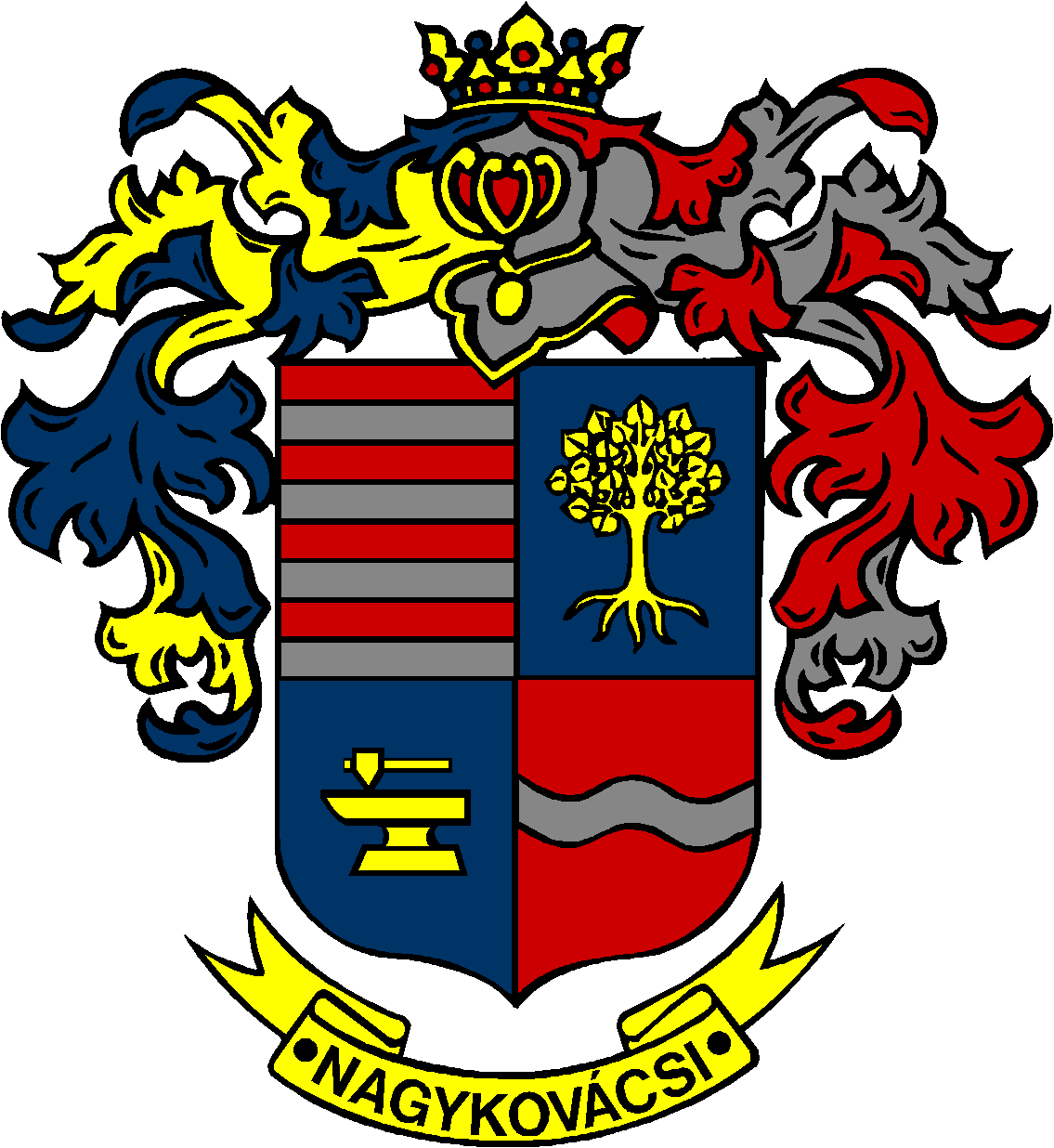 